Networks  Exam Practice
10 marksExplain an Advantage of the Bus topology over Star networks (2 marks)


Name a network which is least likely to be connected to the public switched telephone network (1 marks)

A) Mobile phone network
B) Nationwide telephone network
C) A secure telephone network in a military base
D) A telephone network allowing cooms withing a single building and beyound

Servers are connected using a wired ethernet LAN. Describe two characteristics of a wired Ethernet LAN (4 mark)

1.



2.



Explain two benefits and a disadvantage of RING networks over BUS networks (3 marks)

benefit 1:


benefit 2:



Disadvantage: 
Answers:One mark for point, another for explanation:

Less set up costs (1) because there is less cable running to each client from the server/router (1)
2. C (1 mark)
3.   (4marks)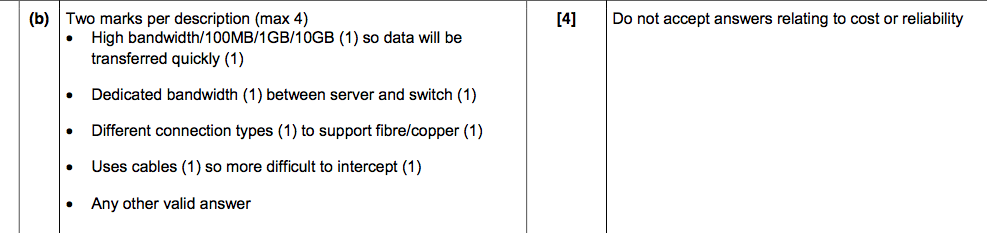 4. Benefits: Faster connection to server through router because of a direct connection (1 mark) and if there is a break in the system, not all clients are affected (1 mark)
Disadvantage:  Most costly to install due to more cable being used (1mark)
